ΑΝΑΚΟΙΝΩΣΗΑΠΟΤΕΛΕΣΜΑΤΑ ΕΠΙΛΟΓΗΣ ΜΕΤΑΠΤΥΧΙΑΚΩΝ ΦΟΙΤΗΤΩΝ ΣΤΟ ΠΜΣ ΣΤΑ ΜΑΘΗΜΑΤΙΚΑ ΓΙΑ ΤΟ ΑΚΑΔΗΜΑΪΚΟ ΕΤΟΣ 2022-23(ΣΥΜΠΛΗΡΩΜΑΤΙΚΗ ΠΡΟΚΗΡΥΞΗ)Οι Επιτροπές Επιλογής Μεταπτυχιακών Φοιτητών (Ε.Ε.Μ.Φ.) των τριών ειδικεύσεων του Π.Μ.Σ. στα Μαθηματικά προτείνουν ως επιτυχόντες της συμπληρωματικής προκήρυξης για την εισαγωγή  Μεταπτυχιακών Φοιτητών στο ΠΜΣ στα Μαθηματικά τους παρακάτω υποψήφιους, οι οποίοι αναφέρονται αλφαβητικά ανά ειδίκευση:ΘΕΩΡΗΤΙΚΑ ΜΑΘΗΜΑΤΙΚΑΣτεφανίδης ΑλέξανδροςΣΤΑΤΙΣΤΙΚΗ & ΜΟΝΤΕΛΟΠΟΙΗΣΗΑντωνίου ΠερσούλαΜιχαλούδης ΓεώργιοςΘΕΩΡΗΤΙΚΗ ΠΛΗΡΟΦΟΡΙΚΗ ΚΑΙ ΘΕΩΡΙΑ ΣΥΣΤΗΜΑΤΩΝ & ΕΛΕΓΧΟΥΑντωνίου ΒασίλειοςΖαμανίδης Κωνσταντίνος Ο οριστικός πίνακας των επιτυχόντων θα επικυρωθεί από την Συνέλευση του Τμήματος.ΕΛΛΗΝΙΚΗ ΔΗΜΟΚΡΑΤΙΑΣΧΟΛΗ ΘΕΤΙΚΩΝ ΕΠΙΣΤΗΜΩΝ  ΣΧΟΛΗ ΘΕΤΙΚΩΝ ΕΠΙΣΤΗΜΩΝ  ΣΧΟΛΗ ΘΕΤΙΚΩΝ ΕΠΙΣΤΗΜΩΝ  ΣΧΟΛΗ ΘΕΤΙΚΩΝ ΕΠΙΣΤΗΜΩΝ  ΣΧΟΛΗ ΘΕΤΙΚΩΝ ΕΠΙΣΤΗΜΩΝ  ΣΧΟΛΗ ΘΕΤΙΚΩΝ ΕΠΙΣΤΗΜΩΝ  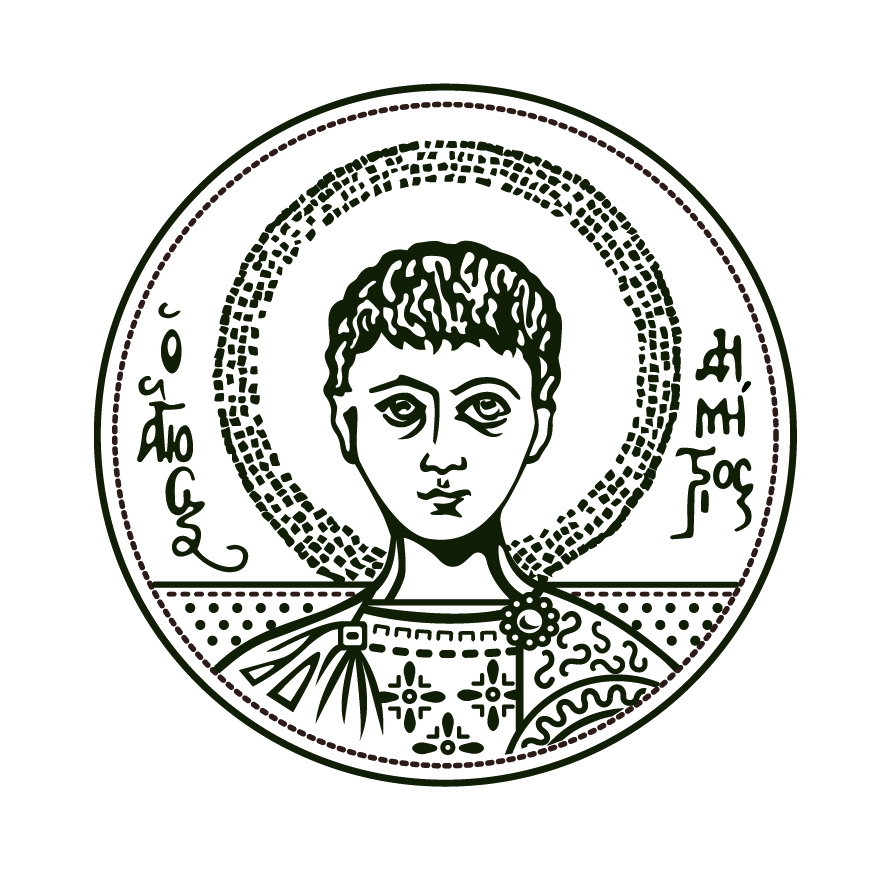 ΤΜΗΜΑ ΜΑΘΗΜΑΤΙΚΩΝΠΡΟΓΡΑΜΜΑ ΜΕΤΑΠΤΥΧΙΑΚΩΝ ΣΠΟΥΔΩΝΤΜΗΜΑ ΜΑΘΗΜΑΤΙΚΩΝΠΡΟΓΡΑΜΜΑ ΜΕΤΑΠΤΥΧΙΑΚΩΝ ΣΠΟΥΔΩΝΤΜΗΜΑ ΜΑΘΗΜΑΤΙΚΩΝΠΡΟΓΡΑΜΜΑ ΜΕΤΑΠΤΥΧΙΑΚΩΝ ΣΠΟΥΔΩΝΤΜΗΜΑ ΜΑΘΗΜΑΤΙΚΩΝΠΡΟΓΡΑΜΜΑ ΜΕΤΑΠΤΥΧΙΑΚΩΝ ΣΠΟΥΔΩΝΤΜΗΜΑ ΜΑΘΗΜΑΤΙΚΩΝΠΡΟΓΡΑΜΜΑ ΜΕΤΑΠΤΥΧΙΑΚΩΝ ΣΠΟΥΔΩΝΤΜΗΜΑ ΜΑΘΗΜΑΤΙΚΩΝΠΡΟΓΡΑΜΜΑ ΜΕΤΑΠΤΥΧΙΑΚΩΝ ΣΠΟΥΔΩΝΠληροφορίες:  Αναστασία Στεργίου Πληροφορίες:  Αναστασία Στεργίου ΑΡΙΣΤΟΤΕΛΕΙΟΠΑΝΕΠΙΣΤΗΜΙΟΘΕΣΣΑΛΟΝΙΚΗΣΤηλ. :   2310 997950 Τηλ. :   2310 997950 ΑΡΙΣΤΟΤΕΛΕΙΟΠΑΝΕΠΙΣΤΗΜΙΟΘΕΣΣΑΛΟΝΙΚΗΣe-mail: info@math.auth.gr e-mail: info@math.auth.gr ΑΡΙΣΤΟΤΕΛΕΙΟΠΑΝΕΠΙΣΤΗΜΙΟΘΕΣΣΑΛΟΝΙΚΗΣΚτίριο Γραμματειών Σ.Θ.Ε.    